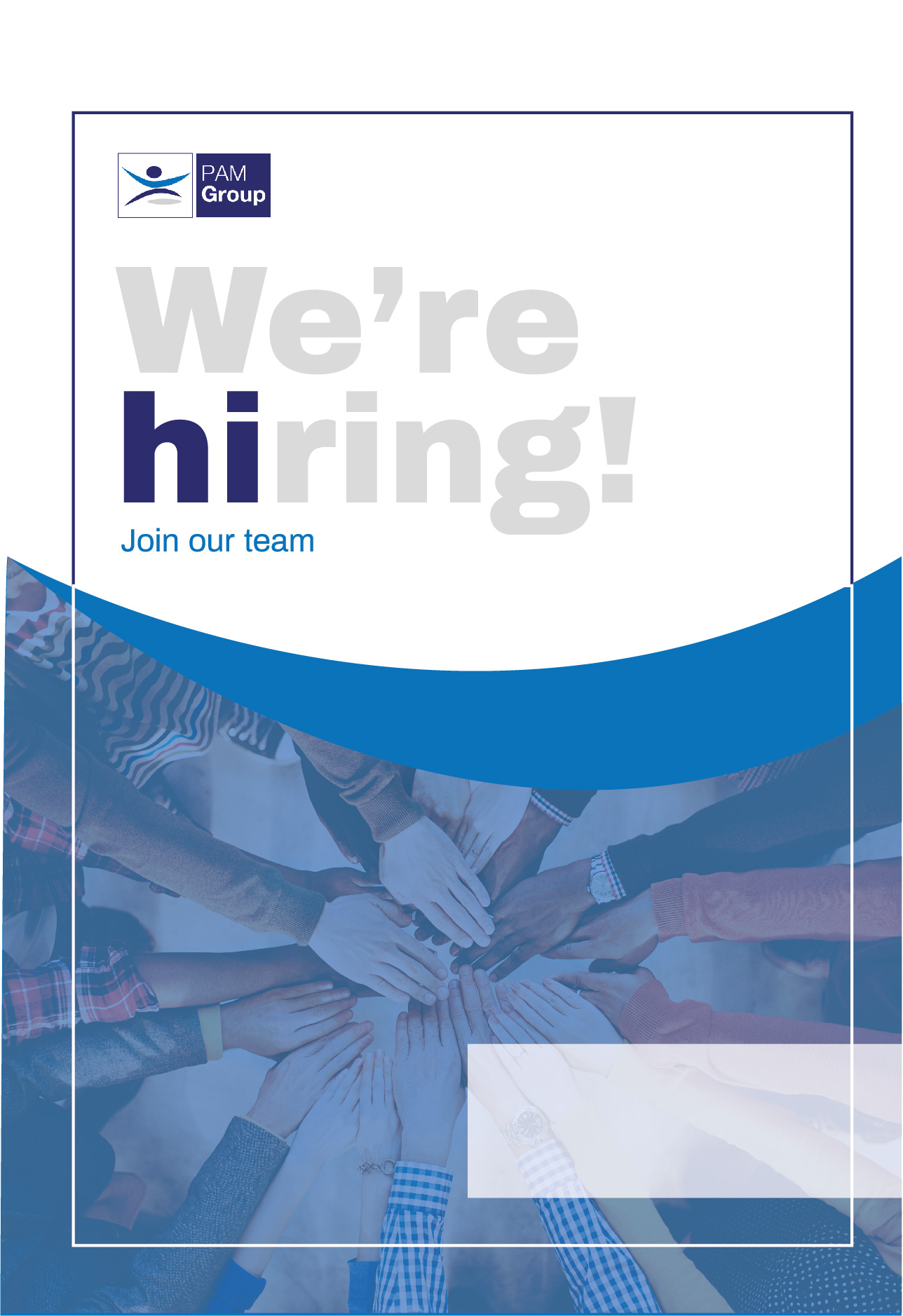 OverviewRole: SpLD Assessors on an associate basis 
Based: Remote with occasional travel in local area 
Reporting To: Director of Psychology About UsRole: Business Psychologist Salary: Up to £36 per annum (DOE) + 18% pension + other fantastic benefits
Location: Homebased with occasional travelHours: 40 per weekRole:ToHealth is a new division of PAM Group – an occupational health and wellbeing provider. This exciting new role will support the neurodiversity and disability support division as we seek to deliver new services to employees. Reporting to the Director or Psychology, you will be working with a multi-disciplinary team to enable delivery of our services which include: workplace needs assessments, cognitive diagnostic assessments, ergonomic assessments, assistive technology supply and training, coaching and disability awareness training. This is a home-based role with some travel as and when required including to our Milton Keynes or Warrington office and client sites. To Health currently delivers a range of services and assessments to both the private and public sector and consumers. Those assessments include supporting employee’s/clients with disability (neurodiversity) in the workplace and independent students and individuals.Reporting to the Director of PsychologyProviding a range of services to our clients to meet the needs of their neurodiverse employees  Design and delivery of awareness training sessionsCoaching with neurodiverse employeesDelivery of Diagnostic AssessmentsSupporting the build of our service offeringsWorking closely with members of our multidisciplinary teamWilling to work on ad hoc projectsAbout You:Previous experience working with and assessing individuals with neuro diverse diagnosis, familiarity with appropriate test for assessing and diagnosing neurodiversity.Familiarity with and understanding of SASC guidance. Experience of working with clients in a education and or workplace setting. Experience delivering awareness training for neurodiversityChartered Psychologist registered with the HCPCBPS certificates in Ability (Level A) and Personality (Level B) testingExperience of conducting neurodiversity assessments using a range of assessment tools including the WAIS-IV (face to face and remotely).Knowledge of a range of Pan Disability/Specific Learning Difficulties/Neurodiverse conditions including Dyslexia, Autism, ADHD, Dyscalculia, DCD/DyspraxiaAwareness of current research and practice in the field of neurodiversityExperience of conducting workplace needs assessments for neurodiverse employeesCoaching experience preferably with neurodiverse clientsDesigning training coursesConducting training and delivering client facing presentationsStrong communication skills and ability to adapt style of communicationOffering a tailored approach to meet individual neurodivergent employee needs Report writing skills and ability to justify advice and recommendations IT skillsAbility to work within KPIs and Service Level agreementsFull drivers’ licenceCoaching/Counselling qualification through a recognised body Desire to work in a start-up cultureExperience of working as part of a multi-disciplinary teamEmployee Benefits:We pay your auto-enrolment pension contribution of 8%, you can also make enhanced contributions which are matched up to 5%You will have a life insurance scheme valued at 4 x your annual salary33 days annual leave including bank holidaysHealth Cash Plan Scheme, which covers you for things like Opticians, Dental Treatment and even Physio if needed! Flexible Working HoursAccess to a 24/7 EAP Counselling line and a 24/7 GP line Amazing discounts on things like food and drink, retail, and days out, all through our rewards scheme.  Support with training and development Our Values:At PAM we are passionate about people and delivering our Everyday Things That Matter Values and Behaviours to our customers and our colleagues. Our cultural philosophy is based on putting our people first, creating high performing teams who deliver great services for our clients.
We’re looking for driven and ambitious professionals to join our team, who are just as passionate about our philosophy and values as we are:Hard Work & Enthusiasm; we believe hard work should be rewarded, we go the extra mile to achieve our goas and support each other and enthusiasm and passion are part of our DNA.Teamwork & Friendship; our colleagues share a sense of belonging; we understand collaborative working means better decisions making and we support each other to achieve common goals.Loyalty & Improvement; we are dedicated to personal and professional development. Our PAM Academy mentors’ colleagues and provides support to help you be the best you can through offering a wide range of CPD opportunities.